2821L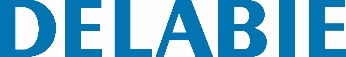 Misturadora mecânica de lavatório BIOCLIPReferência: 2821L Informação para prescriçãoMisturadora mecânica de lavatório BIOCLIP H.85 L.120 com quebra-jatos higiénico. Torneira totalmente removível para limpeza/desinfeção. Cartucho cerâmico Ø 40. Limitador de temperatura máxima pré-regulado. Corpo e bica com interior liso e de baixa capacidade (limita os nichos bacterianos). Débito limitado a 5 l/min a 3 bar. Comando por alavanca Higiene Sem vareta e sem válvula. Fornecida com flexíveis Inox entrelaçado em PEX F3/8" com torneiras de segurança em latão cromado. Fixação reforçada por 2 pernos roscados em Inox. Garantia 10 anos.